Publicado en  el 15/01/2014 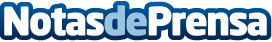 La Universitat Abat Oliba CEU refuerza su oferta académica en el área del Marketing DigitalLa Universitat Abat Oliba CEU y el Instituto Internacional de Marketing (IIMN) han firmado un nuevo convenio marco de colaboración con el fin de reforzar e impulsar los programas de formación para profesionales del Marketing Digital. Datos de contacto:Nota de prensa publicada en: https://www.notasdeprensa.es/la-universitat-abat-oliba-ceu-refuerza-su_1 Categorias: http://www.notasdeprensa.es